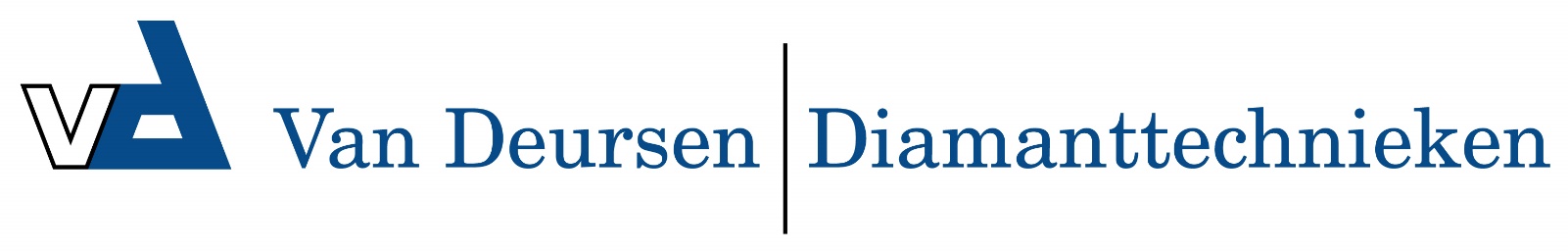 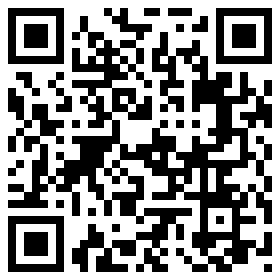 Boordrager XL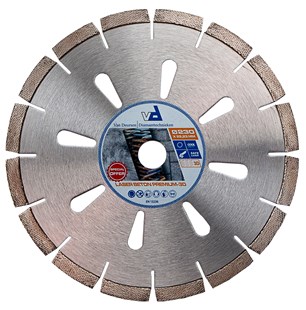 Boordrager voor XL boor.Inclusief handvaten.Verkrijgbaar in 2 verschillende lengtes: 650 mm en 1000 mm.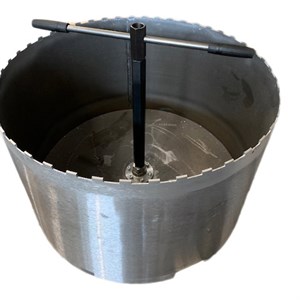 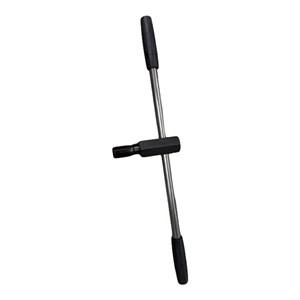 